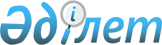 Об утверждении Правил формирования, хранения и использования государственных ресурсов семян хлопчатника
					
			Утративший силу
			
			
		
					Приказ и.о. Министра сельского хозяйства Республики Казахстан от 29 октября 2007 года № 648. Зарегистрирован в Министерстве юстиции Республики Казахстан 29 ноября 2007 года № 5011. Утратил силу приказом Министра сельского хозяйства Республики Казахстан от 17 января 2012 года № 10-1/18

      Сноска. Утратил силу приказом Министра сельского хозяйства РК от 17.01.2012 № 10-1/18.      В целях реализации Закона Республики Казахстан от 21 июля 2007 года "О развитии хлопковой отрасли" ПРИКАЗЫВАЮ : 

      1. Утвердить Правила формирования, хранения и использования государственных ресурсов семян хлопчатника. 

      2. Департаментам земледелия и фитосанитарной безопасности, финансового обеспечения при формировании бюджетной заявки Министерства сельского хозяйства Республики Казахстан на 2009 год предусмотреть бюджетную программу по выделению средств из республиканского бюджета для формирования государственных ресурсов семян хлопчатника. 

      3. Департаменту земледелия и фитосанитарной безопасности (Буць А.А.) в установленном законодательством Республики Казахстан порядке обеспечить государственную регистрацию настоящего приказа в Министерстве юстиции Республики Казахстан. 

      4. Настоящий приказ вводится в действие по истечении десяти календарных дней со дня его первого официального опубликования.       И.о. Министра 

Утверждены приказом        

и.о. Министра сельского хозяйства 

Республики Казахстан       

от 29 октября 2007 года N 648   

Правила формирования, хранения и использования 

государственных ресурсов семян хлопчатника  

1. Общие положения 

      1. Настоящие Правила формирования, хранения и использования государственных ресурсов семян хлопчатника (далее - Правила) разработаны в соответствии с Законом Республики Казахстан от 21 июля 2007 года "О развитии хлопковой отрасли" и определяют порядок формирования, хранения и использования государственных ресурсов семян хлопчатника. 

      2. В настоящих Правилах используются следующие основные понятия: 

      1) государственные ресурсы семян хлопчатника - государственные запасы семян хлопчатника, используемые для семенных целей, созданные и предназначенные для устойчивого обеспечения потребностей Республики Казахстан в семенном материале; 

      2) специализированная организация - специализированная организация, определенная национальным холдингом в сфере агропромышленного комплекса, осуществляющая управление государственными ресурсами семян хлопчатника; 

      3) уполномоченный орган - Министерство сельского хозяйства Республики Казахстан; 

      4) хлопкоперерабатывающая организация - юридическое лицо, имеющее на праве собственности хлопкоочистительный завод, оказывающее услуги по первичной переработке хлопка-сырца в хлопок-волокно. 

      3. Формирование, хранение и использование государственных ресурсов семян хлопчатника осуществляется посредством заключения между уполномоченным органом и специализированной организацией договора доверительного управления государственными ресурсами семян хлопчатника. 

      4. Специализированная организация по результатам деятельности, связанной с формированием, хранением и использованием государственных ресурсов семян хлопчатника, представляет уполномоченному органу отчетность по перечню, формам и срокам, установленным уполномоченным органом.  

2. Формирование государственных ресурсов семян хлопчатника 

      5. Формирование государственных ресурсов семян хлопчатника осуществляется уполномоченным органом через специализированную организацию путем: 

      закупа семян хлопчатника у аттестованных производителей за счет средств республиканского бюджета; 

      возврата ранее выданных семенных ссуд; 

      закупа семян хлопчатника у аттестованных производителей на средства, вырученные от продажи государственных ресурсов семян хлопчатника. 

      6. Сортовые семена хлопчатника, поставляемые в государственные ресурсы семян хлопчатника, должны принадлежать к сортам, включенным в  Государственный реестр селекционных достижений, допущенных к использованию в Республике Казахстан, а по сортовым и посевным качествам отвечать следующим требованиям: 

      семена элиты - первой категории сортовой чистоты и первого класса посевного стандарта; 

      семена первой-второй репродукций - не ниже второй категории сортовой чистоты и второго класса посевного стандарта.  

3. Хранение государственных ресурсов семян хлопчатника 

      7. Государственные ресурсы семян хлопчатника хранятся в хлопкоперерабатывающих организациях, в специально отведенных для этого хранилищах, обеспечивающих полную сохранность семян от порчи и засорения другими культурами и сортами. 

      8. Специализированная организация и хлопкоперерабатывающие организации обеспечивают количественно-качественную сохранность государственных ресурсов семян хлопчатника. 

      9. Расходы по хранению государственных ресурсов семян хлопчатника осуществляются за счет средств, полученных от их реализации. 

      10. Хлопкоперерабатывающие организации предоставляют уполномоченному органу и специализированной организации отчет по хранению государственных ресурсов семян хлопчатника по форме согласно приложению 1 к настоящим Правилам.  

4. Использование государственных ресурсов семян хлопчатника 

      11. Использование государственных ресурсов семян хлопчатника осуществляется специализированной организацией путем выдачи семенной ссуды и продажи, а также передачи хлопкоперерабатывающей организации семян хлопчатника в счет оплаты услуг по их хранению. 

      12. Выдача семенной ссуды производится на возвратной и коммерческой основе с учетом коэффициента возврата, размер которого составляет 3 процента от стоимости выделяемой ссуды. 

      13. Для получения семенной ссуды сельскохозяйственные товаропроизводители подают в комиссию, созданную специализированной организацией, заявление, копию правоудостоверяющего документа на земельный участок и гарантию банка второго уровня Республики Казахстан, оформленную в соответствии с банковским законодательством Республики Казахстан. 

      14. Возврат семенной ссуды осуществляется сортовыми семенами хлопчатника урожая текущего года либо хлопком-сырцом в сроки, указанные в договоре на выдачу ссуды, путем поставки их в хлопкоперерабатывающие организации, осуществляющие хранение государственных ресурсов семян хлопчатника. 

      15. Продажа семян хлопчатника осуществляется при наличии предоплаты или гарантии банка второго уровня Республики Казахстан. При покупке семян хлопчатника покупатели предоставляют специализированной организации также заявление и копию правоудостоверяющего документа на земельный участок. 

      16. По истечении срока хранения семян хлопчатника специализированная организация осуществляет обмен государственных ресурсов семян хлопчатника на основании договора мены в порядке, установленном Гражданским кодексом Республики Казахстан. 

      17. Специализированная организация представляет в уполномоченный орган информацию по наличию и движению государственных ресурсов семян хлопчатника по форме согласно приложению 2 к настоящим Правилам. 

Приложение 1                

к Правилам формирования, хранения    

и использования государственных ресурсов 

семян хлопчатника             Утверждены приказом            

и.о. Министра сельского хозяйства    

Республики Казахстан           

от 29 октября 2007 года N 648      Ежеквартальная              

представляется на 25-ый день после   

окончания отчетного квартала      

         Отчет по хранению государственных ресурсов семян хлопчатника 

                        за ____ квартал 200_ года 

             _____________________________________________________ 

               (наименование хлопкоперерабатывающей организации)   Руководитель _____________________      _____________________________ 

                  (подпись)                        (Ф.И.О.) 

М.П. 

Приложение 2                

к Правилам формирования, хранения    

и использования государственных ресурсов 

семян хлопчатника             Утверждены приказом            

и.о. Министра сельского хозяйства    

Республики Казахстан           

от 29 октября 2007 года N 648      Ведомственная информация                       Представляется 

Министерства сельского хозяйства               специализированной организацией 

Республики Казахстан                           в Министерство сельского хозяйства 

Утверждено приказом Министра                   Республики Казахстан 

сельского хозяйства                            один раз в месяц на 29 число 

Республики Казахстан 

от "___" ______ 200__ г. N ___ 

     Наличие и движение государственных ресурсов семян хлопчатника 

                          на "___" ___________200_года Руководитель __________________ __________________________ 

                 (подпись)                (ФИО) 

Исполнитель ___________________ _________________________ 

                 (подпись)                (ФИО) 
					© 2012. РГП на ПХВ «Институт законодательства и правовой информации Республики Казахстан» Министерства юстиции Республики Казахстан
				N 

п/п Куль- 

тура С 

о 

р 

т Объем 

(тонн) Учет- 

ная 

стои- 

мость 

(тыс. 

тенге) Качественный состав и характеристика Качественный состав и характеристика Качественный состав и характеристика Качественный состав и характеристика Качественный состав и характеристика Качественный состав и характеристика Качественный состав и характеристика Качественный состав и характеристика Качественный состав и характеристика Качественный состав и характеристика Качественный состав и характеристика Качественный состав и характеристика N 

п/п Куль- 

тура С 

о 

р 

т Объем 

(тонн) Учет- 

ная 

стои- 

мость 

(тыс. 

тенге) Кон- 

ди- 

цион- 

ные 

се- 

мена 

(тонн) Кате- 

гория Кате- 

гория Кате- 

гория Репро- 

дукция Репро- 

дукция Репро- 

дукция Класс 

посевного 

стандарта Класс 

посевного 

стандарта Класс 

посевного 

стандарта Всхо- 

жесть Не- 

кон- 

ди 

цион- 

ные 

семена (тонн) N 

п/п Куль- 

тура С 

о 

р 

т Объем 

(тонн) Учет- 

ная 

стои- 

мость 

(тыс. 

тенге) Кон- 

ди- 

цион- 

ные 

се- 

мена 

(тонн) 1 2 3 э 

л 

и 

т 

а 1 2 1 2 3 Всхо- 

жесть Не- 

кон- 

ди 

цион- 

ные 

семена (тонн) Наиме- 

нование 

хлопко- 

перера- 

баты- 

вающей 

органи- 

зации Наличие 

семян хлоп- 

чатника на 

"___" _______ 

200__г. Приход 

за отчетный 

период 

с ____ 

по _____ 

_________ 

200__ г. Расход 

за отчетный 

период с ____ 

по _____ 

_________ 

200__ г. Наличие 

семян 

хлопчатника 

на "___" 

_______ 

200__г. 